Положення про уповноважену особу з питань запобігання та виявлення корупції у НУОЗ України імені П. Л. Шупика розроблено відповідно до Закону України «Про запобігання корупції» та Типового положення про уповноважений підрозділ (уповноважену особу) з питань запобігання та виявлення корупції, затвердженого наказом Національного агентства з питань запобігання корупції від 27.05.2021 № 277/21, зареєстрованого у Міністерстві юстиції України 14.07.2021 за № 914/36536. 1. Загальні положення	1. Положення про уповноважену особу з питань запобігання та виявлення корупції у НУОЗ України імені П. Л. Шупика (далі – Положення) визначає основні завдання, функції та права уповноваженої особи з питань запобігання та виявлення корупції у НУОЗ України імені П. Л. Шупика  (далі – уповноважена особа).2. У цьому Положенні терміни вживаються у значенні, наведеному в Законі України «Про запобігання корупції».3. Уповноважена особа з питань запобігання та виявлення корупції у НУОЗ України імені П. Л. Шупика визначаєтьсяя шляхом покладення на одного з працівників НУОЗ України імені П. Л. Шупика функцій уповноваженої особи.Уповноважена особа  визначається наказом ректора НУОЗ України імені П. Л. Шупика за погодженням з МОЗ України у порядку, визначеному законодавством.  Визначення працівника НУОЗ України імені П. Л. Шупика уповноваженою особою не повинно призводити до реального чи потенційного конфлікту інтересів у зв'язку з виконанням таким працівником повноважень уповноваженої особи.4. Уповноважена особа підзвітна і підконтрольна ректору НУОЗ України імені П. Л. Шупика.5. У разі відсутності уповноваженої особи у зв'язку з тимчасовою непрацездатністю, перебуванням у відпустці та з інших причин, її обов'язки виконує інша особа (за її згодою), визначена ректором НУОЗ України імені П. Л. Шупика.6. Ректор НУОЗ України імені П. Л. Шупика забезпечує гарантії незалежності уповноваженої особи від впливу чи втручання у її роботу.Уповноважена особа забезпечується окремим службовим приміщенням, матеріально-технічними засобами, необхідними для виконання покладених на неї завдань.7. Втручання у діяльність уповноваженої особи під час здійснення нею своїх повноважень, а також покладення на уповноважену особу обов'язків, що не належать або виходять за межі її повноважень чи обмежують виконання покладених на неї завдань, забороняються.8. Уповноважена особа у своїй діяльності керується Конституцією та законами України, а також указами Президента України і постановами Верховної Ради України, актами Кабінету Міністрів України, іншими нормативно-правовими актами та цим Положенням.9. Уповноваженій особі забороняється розголошувати інформацію з обмеженим доступом, отриману у зв'язку з виконанням службових обов'язків, крім випадків, установлених законом.2. Основні завдання та функції уповноваженої особи1. Основними завданнями уповноваженої особи з питань запобігання та виявлення корупції у НУОЗ України імені П. Л. Шупика є: 1) розроблення, організація та контроль за проведенням заходів щодо запобігання корупційним правопорушенням та правопорушенням, пов'язаним з корупцією;2) організація роботи з оцінки корупційних ризиків у діяльності НУОЗ України імені П. Л. Шупика, підготовки заходів щодо їх усунення, внесення відповідних пропозицій ректору НУОЗ України імені П. Л. Шупика;3) надання методичної та консультаційної допомоги з питань додержання законодавства щодо запобігання корупції;4) здійснення заходів з виявлення конфлікту інтересів, сприяння його врегулюванню, інформування ректора НУОЗ України імені П. Л. Шупика та Національного агентства з питань запобігання корупції про виявлення конфлікту інтересів та заходи, вжиті для його врегулювання;5) перевірка факту подання декларацій суб'єктами декларування та повідомлення Національного агентства з питань запобігання корупції про випадки неподання чи несвоєчасного подання таких декларацій у визначеному відповідно до Закону України «Про запобігання корупції» порядку; 6) здійснення контролю за дотриманням антикорупційного законодавства;7) розгляд повідомлень про порушення вимог Закону України «Про запобігання корупції»;8) здійснення повноважень у сфері захисту викривачів відповідно до Закону України «Про запобігання корупції»;9) інформування ректора НУОЗ України імені П. Л. Шупика, Національного агентства з питань запобігання корупції або інших спеціально уповноважених суб'єктів у сфері протидії корупції у випадках, передбачених законодавством, про факти порушення законодавства у сфері запобігання і протидії корупції.2. Уповноважена особа відповідно до покладених на неї завдань:1) розробляє проєкти актів з питань запобігання та виявлення корупції у НУОЗ України імені П. Л. Шупика;2) надає працівникам НУОЗ України імені П. Л. Шупика, його структурним підрозділам методичну та консультаційну допомогу з питань додержання законодавства щодо запобігання корупції;3) здійснює контроль за дотриманням антикорупційного законодавства у НУОЗ України імені П. Л. Шупика;4) взаємодіє з уповноваженими підрозділами (уповноваженими особами) інших відповідних органів, Національним агентством з питань запобігання корупції, іншими спеціально уповноваженими суб'єктами у сфері протидії корупції; 5) за результатами роботи за звітний рік надає до Національного агентства з питань запобігання корупції інформацію щодо своєї діяльності до 10 лютого року, наступного за звітним;6) у разі зміни контактних даних уповноваженої особи повідомляє про це Національне агентство з питань запобігання корупції протягом десяти робочих днів;7) організовує роботу з оцінки корупційних ризиків у діяльності НУОЗ України імені П. Л. Шупика, підготовки заходів щодо їх усунення, вносить ректору НУОЗ України імені П. Л. Шупика пропозиції щодо таких заходів, залучається для виконання цих функцій до роботи комісії з оцінки корупційних ризиків;8) забезпечує підготовку Антикорупційної програми НУОЗ України імені П. Л. Шупика, змін до неї, подання її на погодження та моніторинг її виконання;9) здійснює підготовку звітів за результатами періодичного моніторингу та оцінки виконання Антикорупційної програми, а також надає пропозиції щодо внесення змін до неї;10) щопівроку надає Національному агентству з питань запобігання корупції інформацію щодо виконання заходів, передбачених Антикорупційною програмою НУОЗ України імені П. Л. Шупика; 11) візує проєкти актів з основної діяльності, адміністративно-господарських питань, кадрових питань (особового складу) залежно від їх видів; 12) вживає заходів з виявлення конфлікту інтересів та сприяє його врегулюванню, інформує ректора НУОЗ України імені П. Л. Шупика та Національне агентство з питань запобігання корупції про виявлення конфлікту інтересів та заходи, вжиті для його врегулювання;13) надає консультаційну допомогу в заповненні декларацій особи, уповноваженої на виконання функцій держави або місцевого самоврядування;14) проводить перевірку факту подання суб'єктами декларування, які працюють у НУОЗ України імені П. Л. Шупика, відповідно до частини першої статті 512 Закону України «Про запобігання корупції» декларацій та повідомляє Національне агентство з питань запобігання корупції про випадки неподання чи несвоєчасного подання таких декларацій у визначеному законодавством порядку;15) співпрацює з викривачами, забезпечує дотримання їхніх прав та гарантій захисту, передбачених Законом України «Про запобігання корупції»;16) надає працівникам та особам, які навчаються у НУОЗ України імені П. Л. Шупика, методичну допомогу та консультацію щодо здійснення повідомлення про можливі факти корупційних або пов'язаних з корупцією правопорушень, інших порушень Закону України «Про запобігання корупції» та захисту викривачів, проводить внутрішні навчання з цих питань;17) організовує роботу внутрішніх каналів повідомлення про можливі факти корупційних або пов'язаних з корупцією правопорушень, інших порушень вимог Закону України «Про запобігання корупції», отримує та організовує розгляд повідомленої через такі канали інформації;18) здійснює перевірку отриманих повідомлень про можливі факти корупційних або пов'язаних з корупцією правопорушень, інших порушень Закону України «Про запобігання корупції»;19) інформує ректора НУОЗ України імені П. Л. Шупика, Національне агентство з питань запобігання корупції або інших спеціально уповноважених суб'єктів у сфері протидії корупції у випадках, передбачених законодавством, про факти, що можуть свідчити про вчинення корупційних або пов'язаних з корупцією правопорушень та інших порушень вимог Закону України «Про запобігання корупції» працівниками НУОЗ України імені             П. Л. Шупика;  20) здійснює моніторинг Єдиного державного реєстру осіб, які вчинили корупційні або пов'язані з корупцією правопорушення, з метою забезпечення дотримання НУОЗ України імені П. Л. Шупика вимог частини першої статті 59 та частини другої статті 651 Закону України «Про запобігання корупції»;21) повідомляє у письмовій формі ректора НУОЗ України імені                       П. Л. Шупика про вчинення корупційних правопорушень або правопорушень, пов'язаних з корупцією, та інших порушень вимог Закону України «Про запобігання корупції» працівниками НУОЗ України імені                П. Л. Шупика з метою забезпечення дотримання вимог частин другої, четвертої та п'ятої статті 651 Закону України «Про запобігання корупції»;22) у разі отримання офіційної інформації стосовно вчинення працівником НУОЗ України імені П. Л. Шупика корупційного правопорушення або правопорушення, пов'язаного з корупцією, здійснює моніторинг офіційного вебпорталу «Судова влада України», Єдиного державного реєстру судових рішень з метою отримання інформації щодо результатів розгляду відповідної справи судом;23) організовує роботу та бере участь у службовому розслідуванні, яке проводиться з метою виявлення причин та умов, що призвели до вчинення корупційного або пов'язаного з корупцією правопорушення або невиконання вимог Закону України «Про запобігання корупції» в інший спосіб, за поданням спеціально уповноваженого суб'єкта у сфері протидії корупції або приписом Національного агентства з питань запобігання корупції;24) інформує Національне агентство з питань запобігання корупції у разі ненаправлення відділом кадрів НУОЗ України імені П. Л. Шупика засвідченої в установленому порядку паперової копії розпорядчого документа про накладення дисциплінарного стягнення та інформаційної картки до розпорядчого документа про накладення (скасування розпорядчого документа про накладення) дисциплінарного стягнення на особу за вчинення корупційних або пов'язаних з корупцією правопорушень для внесення відомостей до Єдиного державного реєстру осіб, які вчинили корупційні або пов'язані з корупцією правопорушення;25) веде облік працівників НУОЗ України імені П. Л. Шупика, притягнутих до відповідальності за вчинення корупційних правопорушень або правопорушень, пов'язаних з корупцією;26) здійснює інші заходи щодо запобігання та виявлення корупції.3. Уповноважена особа підписує та направляє повідомлення до спеціально уповноважених суб’єктів у сфері протидії корупції щодо порушень вимог Закону України «Про запобігання корупції» працівниками НУОЗ України імені П. Л. Шупика, у тому числі ректором НУОЗ України імені П. Л. Шупика.3. Права уповноваженої особи1. Уповноважена особа з питань запобігання та виявлення корупції у НУОЗ України імені П. Л. Шупика з метою виконання покладених на неї завдань має право: 1) мати доступ до документів та інформації, розпорядником яких є НУОЗ України імені П. Л. Шупика, з урахуванням обмежень, встановлених законом, робити чи отримувати їх копії;2) витребувати від інших структурних підрозділів НУОЗ України імені П. Л. Шупика документи або їх копії, у тому числі ті, що містять інформацію з обмеженим доступом (крім державної таємниці);3) здійснювати обробку інформації, у тому числі персональних даних, з дотриманням законодавства про захист персональних даних;4) викликати та опитувати осіб, дії або бездіяльність яких стосуються повідомлених викривачем фактів, у тому числі ректора, проректорів НУОЗ України імені П. Л. Шупика;5) звертатися до Національного агентства з питань запобігання корупції щодо порушених прав викривача, його близьких осіб;6) вносити ректору НУОЗ України імені П. Л. Шупика (суб'єкту призначення) подання про притягнення до дисциплінарної відповідальності працівників НУОЗ України імені П. Л. Шупика, винних у порушенні Закону України «Про запобігання корупції»; 7) виконувати інші визначені Законом України «Про запобігання корупції» повноваження, спрямовані на всебічний розгляд повідомлень про вчинення корупційних або пов'язаних з корупцією правопорушень та інших порушень вимог Закону України «Про запобігання корупції», у тому числі повідомлень викривачів, захист їхніх прав і свобод;8) отримувати від працівників НУОЗ України імені П. Л. Шупика письмові пояснення з приводу обставин, що можуть свідчити про порушення вимог Закону України «Про запобігання корупції» щодо запобігання та врегулювання конфлікту інтересів та інших передбачених вимог, обмежень та заборон;9) брати участь та проводити для працівників НУОЗ України імені              П. Л. Шупика внутрішні навчання, а також ініціювати проведення нарад з питань запобігання і виявлення корупції;10) проводити аналіз потенційних та наявних контрагентів НУОЗ України імені П. Л. Шупика і надавати інформацію про них ректору НУОЗ України імені П. Л. Шупика;11) витребувати від структурних підрозділів НУОЗ України імені             П. Л. Шупика інформацію щодо виконання заходів, передбачених Антикорупційною програмою НУОЗ України імені П. Л. Шупика;12) вести листування з уповноваженими підрозділами (уповноваженими особами) інших відповідних органів, Національним агентством з питань запобігання корупції, іншими спеціально уповноваженими суб'єктами у сфері протидії корупції з питань, що належать до компетенції уповноваженої особи; 13) надавати на розгляд ректора НУОЗ України імені П. Л. Шупика пропозиції щодо удосконалення роботи уповноваженої особи.4. Прикінцеві положення1. Це Положення затверджується вченою радою НУОЗ України імені              П. Л. Шупика і вводиться в дію наказом ректора НУОЗ України імені                           П. Л. Шупика.2. Зміни та доповнення до цього Положення вносяться шляхом затвердження Положення у новій редакції.3. Після затвердження Положення у новій редакції попереднє Положення втрачає юридичну силу.Уповноважена особа з питаньзапобігання та виявлення корупціїв НУОЗ України імені П. Л. Шупика			          Тетяна ВОЗНЮКПРОЄКТПРОЄКТМОЗ УкраїниНУОЗ України імені П. Л. ШупикаПОЛОЖЕННЯпро уповноважену особу з питань запобігання та виявлення корупціїу НУОЗ України імені П. Л. Шупика____________ № ___________м. КиївМОЗ УкраїниНУОЗ України імені П. Л. ШупикаПОЛОЖЕННЯпро уповноважену особу з питань запобігання та виявлення корупціїу НУОЗ України імені П. Л. Шупика____________ № ___________м. КиївЗАТВЕРДЖЕНОРішення вченої радиНУОЗ України імені П. Л. ШупикаПротокол _____________ № _____Уведено в дію Наказ НУОЗ України імені П. Л. Шупика______________ № _____________ЗАТВЕРДЖЕНОРішення вченої радиНУОЗ України імені П. Л. ШупикаПротокол _____________ № _____Уведено в дію Наказ НУОЗ України імені П. Л. Шупика______________ № _____________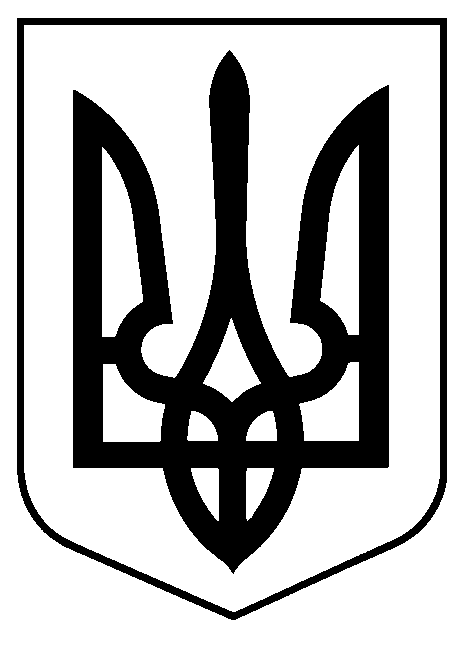 